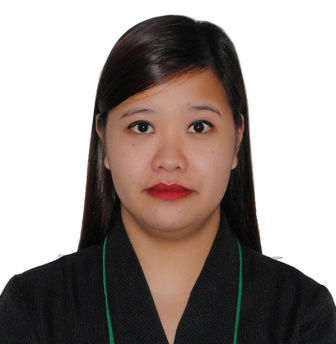 Objective:KATRINA  Email: katrina.281675@2freemail.com To acquire employment that would further enhance my knowledge and skills as an individual in both professional and personal  level.Personal Background:Age	: 26 years oldDate of Birth	: September 15, 1990Height	: 5’2Gender	: FemaleNationality	: FilipinoEducation:Tertiary	: University of MakatiBachelor of Science in Tourism  ManagementJ.P Rizal Ext. West Rembo, Makati City ( S.Y. 2010-2012): University of MakatiAssociate in Hotel and Restaurant  OperationJ.P Rizal Ext. West Rembo, Makati City ( S.Y. 2008 – 2010)Secondary	: Mariano Marcos High School2090 Dr. Carreon St. Sta. Ana Manila ( S.Y. 2007 – 2008 )Elementary	: Sta Ana Elementary SchoolM. Roxas-Suter, Sta. Ana Manila ( S.Y. 2003 – 2004 )Seminars:February 9, 2009	Hotel Orientation & Micros Fidelio  SoftwareTraining ProgramLima Park Hotel, Lima Technology Center Malvar, BatangasAugust 24, 2009	Basic Wine Education Seminar The Wine MuseumAurora Blvd., (Tramo) Psay CitySeptember 2008	Leadership Training and Cultural Immersion  ProgramWork Experience15 March 2015 – April 15, 2017 Seasons Travel and Tours Travel ConsultantP17 Padre Faura Center, 272 Padre Faura St. Ermita, ManilaDuties and Responsibilities:Liaising with clients in person, over the phone or via email to discuss their travel requirements.Advising clients on suitable options for domestic or international destinations, tours, accommodation, transport, insurance and fares.Preparing customized itineraries to suit the clients’ preferences and budget.Making and confirming bookings, often via a Global Distribution System (computerized central reservation system).Issuing tickets or relevant documents.Providing up to date advice on travel regulations including Visa and medical requirements, baggage limits, safety and local customs.Modifying existing bookings to suit a change in clients’ circumstances.Researching destinations and keeping up to date with travel industry news.20 July 2013 – 06 December 2013 Tender Bob’sMeat Plus Specialist Philippines Inventory StaffRSBS Compound , East Service Road Western Bicutan , Taguig CityDuties and Responsibilities:Compiles and maintains records of quantity, type, and value of material, equipment, merchandise, or supplies stocked in establishment: Counts material, equipment, merchandise, or supplies in stock and posts totals to inventory records, manually or using computer.Compares inventories to office records or computes figures from records, such as sales orders, production records, or purchase invoices to obtain current inventory.Verifies clerical computations against physical count of stock and adjusts errors in computation or count, or investigates and reports reasons for discrepancies.Prepares reports, such as inventory balance, price lists, and shortages27 July 2012 – 22 January 2013 SPI  Global Inc.Customer Service Representative ( CSR  )PLDT Garnet BLdg.F. Ortigas Jr. cor Garnet Road, Ortigas Center Pasig City.Duties and ResponsibiltiesAttracts potential customers by answering product and service questions; suggesting information about other products and services.Opens customer accounts by recording account information.Maintains customer records by updating account information.Resolves product or service problems by clarifying the customer's complaint; determining the cause of the problem; selecting and explaining the best solution to solve the problem; expediting correction or adjustment; following up to ensure resolution.Maintains financial accounts by processing customer adjustments.Recommends potential products or services to management by collecting customer information and analyzing customer needs.Prepares product or service reports by collecting and analyzing customer information.20 January 2010 – 03 March 2010Pearl Garden Hotel Manila, Kitchen  DepartmentMalvar Street Ermita ManilaOn-the-job Trainee Completed 300 hours of an OUTSTANDING On-the-Job  Training Preparing the food for the guest Assigned in buffet area to assist the  guest Making some pastries. Assisting the Chefs for the order of the guest.27-October 2011 to 25 February  2012Zest Airways Inc.  Sales Department ( Group Desk  )Andrews Avenue Domestic Road, Pasay  CityOn-the-job TraineeCompleted of 500 hours of an OUTSTANDING On-the-Job  TrainingPerformed calling assistanceAssisting for group reservation of  the  passenger.Giving quotation for the inquiries of the  caller.Special Skills:Airline Reservation Hotel ReservationCulinary ArtsHousekeeping ProceduresSafety Hygiene and SanitationBartending (Wine Appreciation)BakingFood and Beverage Service  ProceduresVisa Information : Visa Status       : Tourist VisaI hereby certify that the above information is true and correct to the best of my knowledge and belief.Katrina Applicant’s signature